Можжевельник Чешуйчатый Блу Карпет (Juniperus squamata Blue Carpet)Быстрорастущий хвойный вечнозеленый кустарник, достигающий к десяти годам высоты 0,3 м, диаметра – 1,5 м. Крона плоская, широкая, сильноветвистая. Хвоя колючая серебристо-голубая. Плоды – темно-синие с белесым восковым налетом шишкоягоды. Ценится садоводами и ландшафтными дизайнерами за яркий цвет хвои и неприхотливость. Благодаря сравнительно быстрому росту этот сорт чрезвычайно популярен как почвопокровное растение. 
Почти все можжевельники содержат токсичные вещества. Этот факт обязывает садоводов соблюдать осторожность при обрезке: производить все работы исключительно в защитных перчатках.  Особое внимание следует обратить на то, чтобы предостеречь детей от непосредственного контакта с шишкоягодами, ветками и другими частями можжевельника.Juniperus squamata Blue Carpet следует сажать на хорошо освещенных участках. Несмотря на то, что этот сорт можжевельника сравнительно неприхотлив, он не переносит застойного переувлажнения и сильного засоления почвы. Поэтому при посадке на тяжелых глинистых грунтах необходимо предусмотреть дренаж, а также добавить в посадочную смесь песок, торф и известь. После посадки приствольный круг лучше замульчировать скошенной травой или торфом. Это поможет поддержать оптимальный баланс влажности и температуры в области корней и сделает период адаптации растения комфортным. Устойчив к задымлению и загазованности, хорошо переносит стрижку. Его часто используют как почвопокровное растение для укрепления откосов и склонов. Кроме того, он практически незаменим в городском озеленении.  Любим профессиональными садоводами за выносливость, небольшой размер и яркий цвет хвои. Сочетание этих качеств делает сорт универсальным, пригодным для высадки в качестве нижнего яруса в больших панорамных ландшафтных композициях, в небольших садах, в альпинариях, монобордюрах и миксбордерах. Блю карпет прекрасно подходит для художественной формировки, а также для контейнерного озеленения.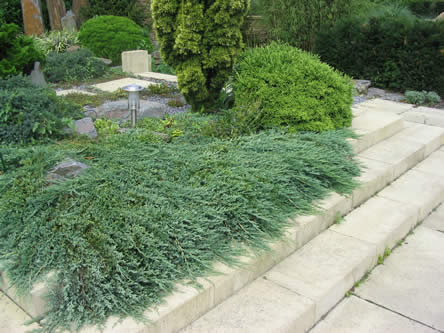 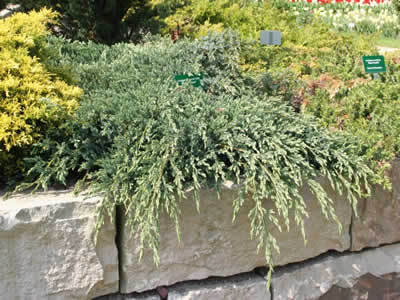 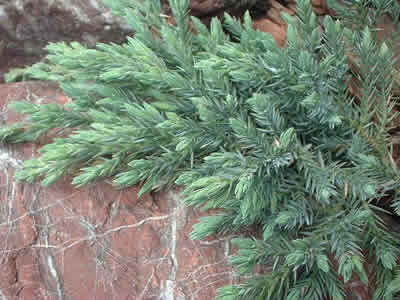 